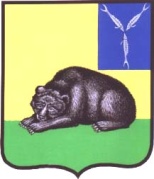  АДМИНИСТРАЦИЯВОЛЬСКОГО  МУНИЦИПАЛЬНОГО РАЙОНА САРАТОВСКОЙ ОБЛАСТИПОСТАНОВЛЕНИЕ                     От 27.11.2017 г.                        №  2663В целях обеспечения реализации положений Федерального закона от 28 июня 2014 г. №172-ФЗ "О стратегическом планировании в Российской Федерации", Закона Саратовской области от 28 апреля 2015 г. №56-ЗСО "О стратегическом планировании в Саратовской области" и в соответствии с постановлением Правительства Саратовской области от 22 декабря 2014 г. N 698-П "О Плане подготовки документов стратегического планирования Саратовской области, предусмотренных Федеральным законом "О стратегическом планировании в Российской Федерации" и ст. ст. 29, 35, 50 Устава Вольского муниципального района, ПОСТАНОВЛЯЮ:1.	Внести изменение в постановление администрации Вольского муниципального района от 04.12.2015 г. № 3455 «Об утверждении Плана подготовки документов стратегического планирования Вольского муниципального района», изложив приложение в новой редакции (приложение)2. Контроль за исполнением настоящего постановления возложить на заместителя главы администрации Вольского муниципального района по экономике, промышленности и потребительскому рынку. Глава Вольского муниципального района                                                         В.Г. МатвеевПриложение Приложение к постановлению администрацииВольского муниципального районаот 27.11.2017 г. № 2663Приложение к постановлению администрацииВольского муниципального районаот 04.12.2015 г. № 3455План подготовкидокументов стратегического планирования Вольского муниципального районаРуководитель аппарата                                                                      О.Н. СазановаПеречень документов стратегического планированияСрок разработкиСрок утверждения (одобрения)Ответственный исполнительРазработка и утверждение нормативных правовых актов, определяющих порядок разработки и корректировки документов стратегического планирования, а также осуществления мониторинга и контроля реализации документов стратегического планирования.4 квартал 2017 года4 квартал 2017 годаУправление экономики, промышленности и инвестиционной деятельности администрации Вольского муниципального районаСоздание на официальном сайте администрации Вольского муниципального района вкладки «Стратегическое планирование» для осуществления информационного обеспечения стратегического планирования в соответствии со статьёй 14 Федерального закона от 28.06.2014г. №172-ФЗ «О стратегическом планировании в Российской Федерации». 4 квартал 2017 годаОтдел по информационно-аналитической работе и взаимодействию с общественными объединениями администрации Вольского муниципального районаРазработка и утверждение Стратегии социально-экономического развития Вольского муниципального района до 2030 года4 квартал 2017 годадо 01.01.2018 годаУправление экономики, промышленности и инвестиционной деятельности администрации Вольского муниципального района, структурные подразделения администрации Вольского муниципального районаРазработка и утверждение Плана мероприятий по реализации  стратегии социально-экономического развития Вольского муниципального района до 2030 года2 квартал 2018 годадо 01.07.2018 годаУправление экономики, промышленности и инвестиционной деятельности администрации Вольского муниципального района, структурные подразделения администрации Вольского муниципального районаПрогноз социально-экономического развития Вольского муниципального района на среднесрочный период Ежегодно, в соответствии с установленным графиком одобряется одновременно с принятием решения о внесении проекта бюджета в представительный орган Вольского муниципального района  (п.3 ст.173 БК).Управление экономики, промышленности и инвестиционной деятельности администрации Вольского муниципального района, структурные подразделения администрации Вольского муниципального районаРазработка и утверждение нормативных правовых актов, определяющих порядок разработки документов бюджетного прогнозированиядо 01.01.2018 годадо 01.01.2018 годаФинансовое управление администрации Вольского муниципального районаБюджетный прогноз Вольского муниципального районана долгосрочный периодУтверждается в срок, не превышающий двух месяцев со дня официального опубликования решения о бюджете (п.6 ст. 170.1 БК).Утверждается в срок, не превышающий двух месяцев со дня официального опубликования решения о бюджете (п.6 ст. 170.1 БК).Финансовое управление администрации Вольского муниципального района,структурные подразделения администрации Вольского муниципального районаМуниципальные программы Вольского муниципального районаЕжегодно в соответствии с Постановлением администрации Вольского муниципального района «Об утверждении Порядка разработки, утверждения, реализации и проведения оценки эффективности реализации муниципальных программ на территории Вольского муниципального района»Ежегодно в соответствии с Постановлением администрации Вольского муниципального района «Об утверждении Порядка разработки, утверждения, реализации и проведения оценки эффективности реализации муниципальных программ на территории Вольского муниципального района»Управление экономики, промышленности и инвестиционной деятельности администрации Вольского муниципального района, структурные подразделения администрации Вольского муниципального района